Publicado en Madrid el 08/03/2024 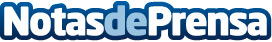 PubMatic e Internews unen fuerzas para impulsar la inversión publicitaria en periodismo de calidad a escala mundialCon esta asociación, la publicidad a través de contenidos responsables será accesible a escala mundial, permitiendo a las marcas adoptar estrategias de marketing que abarquen las noticias y produzcan impacto social, rentabilidad económica y les permitan llegar a más clientes y ganar afinidad con ellosDatos de contacto:Axicom para PubMaticPubMatic916 61 17 37Nota de prensa publicada en: https://www.notasdeprensa.es/pubmatic-e-internews-unen-fuerzas-para_1 Categorias: Comunicación Marketing E-Commerce Digital Actualidad Empresarial http://www.notasdeprensa.es